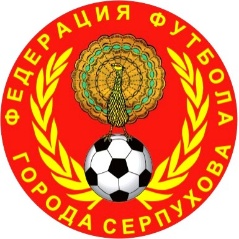 ФЕДЕРАЦИЯ ФУТБОЛА ГОРОДА СЕРПУХОВА Адрес в Internet  http://serpff.ru/       Адрес E-mail: korikvall@yandex.ruДопущено _________ человек    «_____» _______________20__ г.   Председатель ФФС ___________ В.С. МИХЕЕВ                                                                                                                                                                                                      Принято                                             «_____» _______________20__ г.   Секретарь  ФФС        ___________ В.Э. КОРИКОВ   ЗАЯВОЧНЫЙ ЛИСТОСНОВНЫЕ ЦВЕТА ФОРМЫ:   футболки ___        КРАСНЫЕ_____ трусы ____ КРАСНЫЕ        ____ гетры ___          КРАСНЫЕ ____ЗАПАСНЫЕ ЦВЕТА ФОРМЫ:    футболки ______БЕЛЫЕ______ трусы ______БЕЛЫЕ______  гетры ______БЕЛЫЕ______КОМАНДА _              _____ТЕХНОЛАЙН___________     населенный пункт _____      __ПРОТВИНО__________________ НАЗВАНИЕ СОРЕВНОВАНИЯ Чемпионат и  Кубок г. Серпухова по футболу в сезоне 2018 года.ВОЗРАСТНАЯ КАТЕГОРИЯ: ветераны ___________________ мужчины _______Х__________ дети _______________	РУКОВОДСТВО КОМАНДЫЭЛЕКТРОННАЯ ПОЧТА ПРЕДСТАВИТЕЛЯ КОМАНДЫ: ___________________________МЕДИЦИНСКИЙ ДОПУСК                           «__» __________20__г.   ВРАЧ                                               _____________/___________/ДАННЫЕ В ЗАЯВКЕ ПОДТВЕРЖДАЮ И ОБЯЗУЮСЬ ДОВЕСТИ ДО ФУТБОЛИСТОВ НОРМАТИВНЫЕ ДОКУМЕНТЫ: РЕГЛАМЕНТ СОРЕВНОВАНИЯ, ДИСЦИПЛИНАРНЫЙ РЕГЛАМЕНТ                                                                           «__» __________20__г.       ПРЕДСТАВИТЕЛЬ КОМАНДЫ   _____________/___________/№ФАМИЛИЯ, ИМЯ, ОТЧЕСТВОДАТАРОЖДЕНИЯАМПЛУА(в,з,п/з,н)ПРЕЖНЯЯ КОМАНДАРНФ ФФСДОМАШНИЙ АДРЕСВИЗАВРАЧА01Бекмирзаев Денис Санджарович 06.03.1997вратарьГ.Протвинорасписка02Лопанов Максим Олегович09.05.1992вратарьГ.Протвинорасписка03Елкин Олег Олегович26.04.1986полузащитникГ.Пущинорасписка04Толкачев Александр Витальевич20.09.1986защитникГ.Протвинорасписка05Серебряков Виктор Александрович27.02.1990защитникГ.Протвинорасписка06Давыденко Сергей Андреевич10.10.1986защитникГ.Протвинорасписка07Шарапов Павел Александрович24.09.1990защитникГ.Протвинорасписка08Селезнев Сергей Михайлович06.02.1984защитникГ.Серпуховрасписка09Романюк Артём Сергеевич 12.04.1992защитникГ.Протвинорасписка10Вольховский Дмитрий Александрович 13.08.1995полузащитникГ.Протвинорасписка11Гулей Дмитрий Андреевич20. 10.1993полузащитникГ.Протвинорасписка12Кисловский Сергей Олегович03.02.1992полузащитникГ.Серпуховрасписка13Сазонов Александр Юрьевич03.11.1989полузащитникГ.Протвинорасписка14Стёпин Александр Сергеевич 24.12.1995полузащитникГ.Протвинорасписка15Андреев Вадим Сергеевич 17.09.1990полузащитникП.Большевикрасписка16Силаев Илья Александрович03.08.1994полузащитникГ.Серпуховрасписка17Перязев Денис Дмитриевич29.05.1995нападающийГ.Протвинорасписка18Гусаров Виталий Владимирович 02.02.2002нападающийГ.Протвинорасписка19Шафигуллин Роман Аскетович12.08.1990нападающийГ.Протвинорасписка20Грачев Роман Сергеевич03.05.1991нападающийГ.Серпуховрасписка21Манухин Петр Сергеевич10.03.1985нападающийС.Высокиничирасписка22Орлов Игорь Валерьевич30.04.1993нападающийГ.Пущинорасписка23Ионов Денис Александрович 04.04.1986нападающийГ.Пущинорасписка24Клишин Владимир Александрович09.11.1982нападающийГ.Протвинорасписка25Шерстников Константин Сергеевич10.02.1984нападающийГ.Протвинорасписка26Агафонов Дмитрий Сергеевич10.11.1995нападающийГ.Кременкирасписка27Улитин Тимофей Олегович30.01.1984нападающийГ.Серпуховрасписка28Колескиков Никита Андреевич16.04.2002нападающийГ.Протвинорасписка29Арабаджи Алексей Дмитриеевич23.03.2000нападающийГ.Протвинорасписка30Агафонов Владислав Андреевич06.03.1996нападающийГ.Серпуховрасписка31Понидельков Дмитрий Юрьевич25.02.1991защитникГ.Серпуховрасписка№ФАМИЛИЯ, ИМЯ, ОТЧЕСТВОДОЛЖНОСТЬДАТАРОЖДЕНИЯ ДОМАШНИЙ АДРЕСКОНТАКТНЫЙТЕЛЕФОН01Рохман Александр АнатольевичНачальник Команды20.06.1963Г.Протвино8-985-767-28-9902Толкачев Александр ВитальевичТренер20.09.1986Г.Протвино8-926-984-11-1903Давыденко Сергей АндреевичТренер10.10.1986Г.Протвино8-916-636-52-1904Серебряков Виктор АлександровичТренер27.02.1990Г.Протвино8-917-541-09-20